ALL. 1 Circ. 329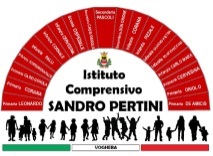 ISTITUTO COMPRENSIVO SANDRO PERTINIVia Marsala 13 – 27058 Voghera (PV) Tel. 0383- 41371      C.F. 95032770182Email:   pvic826009@istruzione.it –  PEC: pvic826009@pec.istruzione.itSito web:www. icsandropertinivoghera.edu.it – COD. UNIV. UFFICIO UF1EN5SVOLGIMENTO DELLE PROVE INVALSI CBT A.S. 2022/2023MISURE DA ADOTTARE PER GLI ALUNNI DVAAlunno/a 	DVACOGNOME E NOME: ________________________________________CLASSE: ________________	PLESSO: _____________________________Docente Coordinatore di Classe: _______________________________________Docente di sostegno: ___________________________________________Indicare con una X la scelta effettuata.Si ricorda che, in caso di esonero da una o più prove nazionali CBT gli alunni DVA dovranno obbligatoriamente svolgere corrispondenti prove sostitutive individualizzate, su supporto cartaceo, predisposte dal docente di sostegno.Nel caso svolga una o più prove, indicare gli strumenti compensativi richiesti Data ________________			 		                                                                   Firma del docente Coordinatore di classe                                                                   e del docente di sostegno                                                                   ___________________________________                                                                   ___________________________________SìNoSvolge la prova nazionale CBT di ITALIANO Svolge la prova nazionale CBT di MATEMATICA Svolge la prova nazionale CBT di INGLESE-READING  Svolge la prova nazionale CBT di INGLESE - LISTENING SìNoTempo aggiuntivo (15 minuti) per la prova di ITALIANO Tempo aggiuntivo (15 minuti) per la prova di MATEMATICA Tempo aggiuntivo (15 minuti) per la prova di INGLESE-READING  Tempo aggiuntivo (15 minuti) per la prova di INGLESE-LISTENING 